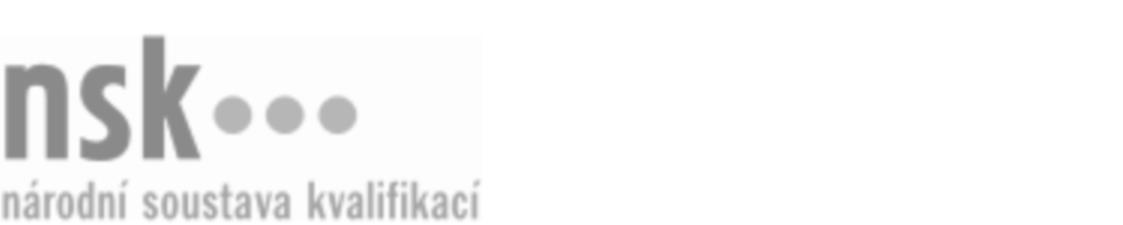 Kvalifikační standardKvalifikační standardKvalifikační standardKvalifikační standardKvalifikační standardKvalifikační standardKvalifikační standardKvalifikační standardOdborník/odbornice na permanentní make-up (kód: 69-032-M) Odborník/odbornice na permanentní make-up (kód: 69-032-M) Odborník/odbornice na permanentní make-up (kód: 69-032-M) Odborník/odbornice na permanentní make-up (kód: 69-032-M) Odborník/odbornice na permanentní make-up (kód: 69-032-M) Odborník/odbornice na permanentní make-up (kód: 69-032-M) Odborník/odbornice na permanentní make-up (kód: 69-032-M) Autorizující orgán:Ministerstvo zdravotnictvíMinisterstvo zdravotnictvíMinisterstvo zdravotnictvíMinisterstvo zdravotnictvíMinisterstvo zdravotnictvíMinisterstvo zdravotnictvíMinisterstvo zdravotnictvíMinisterstvo zdravotnictvíMinisterstvo zdravotnictvíMinisterstvo zdravotnictvíMinisterstvo zdravotnictvíMinisterstvo zdravotnictvíSkupina oborů:Osobní a provozní služby (kód: 69)Osobní a provozní služby (kód: 69)Osobní a provozní služby (kód: 69)Osobní a provozní služby (kód: 69)Osobní a provozní služby (kód: 69)Osobní a provozní služby (kód: 69)Týká se povolání:Odborník na porušování integrity lidské kůžeOdborník na porušování integrity lidské kůžeOdborník na porušování integrity lidské kůžeOdborník na porušování integrity lidské kůžeOdborník na porušování integrity lidské kůžeOdborník na porušování integrity lidské kůžeOdborník na porušování integrity lidské kůžeOdborník na porušování integrity lidské kůžeOdborník na porušování integrity lidské kůžeOdborník na porušování integrity lidské kůžeOdborník na porušování integrity lidské kůžeOdborník na porušování integrity lidské kůžeKvalifikační úroveň NSK - EQF:444444Odborná způsobilostOdborná způsobilostOdborná způsobilostOdborná způsobilostOdborná způsobilostOdborná způsobilostOdborná způsobilostNázevNázevNázevNázevNázevÚroveňÚroveňAplikování permanentního make-upu bez ohrožení zdraví klientaAplikování permanentního make-upu bez ohrožení zdraví klientaAplikování permanentního make-upu bez ohrožení zdraví klientaAplikování permanentního make-upu bez ohrožení zdraví klientaAplikování permanentního make-upu bez ohrožení zdraví klienta44Rozpoznávání chorobného stavu pokožky včetně prokázání znalosti teoretických základů dermatologie a somatologieRozpoznávání chorobného stavu pokožky včetně prokázání znalosti teoretických základů dermatologie a somatologieRozpoznávání chorobného stavu pokožky včetně prokázání znalosti teoretických základů dermatologie a somatologieRozpoznávání chorobného stavu pokožky včetně prokázání znalosti teoretických základů dermatologie a somatologieRozpoznávání chorobného stavu pokožky včetně prokázání znalosti teoretických základů dermatologie a somatologie44Poskytování odborné poradenské činnosti klientům v oblasti porušování integrity lidské kůže – permanentní make-upPoskytování odborné poradenské činnosti klientům v oblasti porušování integrity lidské kůže – permanentní make-upPoskytování odborné poradenské činnosti klientům v oblasti porušování integrity lidské kůže – permanentní make-upPoskytování odborné poradenské činnosti klientům v oblasti porušování integrity lidské kůže – permanentní make-upPoskytování odborné poradenské činnosti klientům v oblasti porušování integrity lidské kůže – permanentní make-up44Orientace v legislativním minimu pro výkon činnosti v oblasti porušování integrity lidské kůžeOrientace v legislativním minimu pro výkon činnosti v oblasti porušování integrity lidské kůžeOrientace v legislativním minimu pro výkon činnosti v oblasti porušování integrity lidské kůžeOrientace v legislativním minimu pro výkon činnosti v oblasti porušování integrity lidské kůžeOrientace v legislativním minimu pro výkon činnosti v oblasti porušování integrity lidské kůže44Poskytování první pomoci klientům při péči o těloPoskytování první pomoci klientům při péči o těloPoskytování první pomoci klientům při péči o těloPoskytování první pomoci klientům při péči o těloPoskytování první pomoci klientům při péči o tělo33Odborník/odbornice na permanentní make-up,  28.03.2024 16:20:50Odborník/odbornice na permanentní make-up,  28.03.2024 16:20:50Odborník/odbornice na permanentní make-up,  28.03.2024 16:20:50Odborník/odbornice na permanentní make-up,  28.03.2024 16:20:50Strana 1 z 2Strana 1 z 2Kvalifikační standardKvalifikační standardKvalifikační standardKvalifikační standardKvalifikační standardKvalifikační standardKvalifikační standardKvalifikační standardPlatnost standarduPlatnost standarduPlatnost standarduPlatnost standarduPlatnost standarduPlatnost standarduPlatnost standarduStandard je platný od: 21.10.2022Standard je platný od: 21.10.2022Standard je platný od: 21.10.2022Standard je platný od: 21.10.2022Standard je platný od: 21.10.2022Standard je platný od: 21.10.2022Standard je platný od: 21.10.2022Odborník/odbornice na permanentní make-up,  28.03.2024 16:20:50Odborník/odbornice na permanentní make-up,  28.03.2024 16:20:50Odborník/odbornice na permanentní make-up,  28.03.2024 16:20:50Odborník/odbornice na permanentní make-up,  28.03.2024 16:20:50Strana 2 z 2Strana 2 z 2